ELABORADO POR LUISA GONZALEZ SOMOZA (TÉCNICO SUPERIOR EN DIETÉTICA E NUTRICIÓN)~ FEBREIRO  2022 ~~ FEBREIRO  2022 ~~ FEBREIRO  2022 ~~ FEBREIRO  2022 ~~ FEBREIRO  2022 ~LUNSMARTESMÉRCORESXOVESVENRES1-Lentellas con chourizo e verduras.-Salmón ao forno con ensalada de tomate. 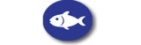 -Froita.2-Sopa de polo con estreliñas. 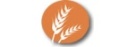 -Arroz montañesa.-Froita.3-Caldo galego.-Merluza á cazola. 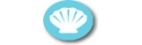 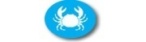 -Rosquillas. 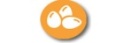 4- Crema de verduras (cabaza, acelga, pataca).-Milanesa de polo con ensalada de leituga e aceitunas. -Froita.7-Xudías con patacas  e ovos cocidos.-Macarróns boloñesa. -Froita.8-Sopa  de cocido. -Costela de porco asada con patacas.-Iogur. 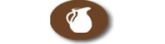 9- Crema de verduras (cabaciña, puerro e pataca).-Bacalao á portuguesa. -Froita.10-Fabada. -Redondo de tenreira en salsa.-Froita.11-Ensalada mixta. -Empanada de atún. -Natilla de chocolate. 14- Crema de verduras (coliflor, cabaza e pataca).-Paella mixta. -Iogur15-Garavanzos guisados.-Merluza frita con ensalada de tomate e millo. -Froita..16- Puré de verduras (brócoli, cenoria e allada).-Xamonciño de polo asado con pataca panadeira.-Froita.17-Ensalada de pasta. -Patacas guisadas con calamares na súa tinta.-Iogur. 18-Sopa de arroz e verduras.-Pavo guisado con patacas.-Froita.21- Lentellas con verduras.-Empanada de zorza con ensalada de tomate. -Bica. 22-Ensaladilla rusa. -Macarróns boloñesa. -Froita.23-Arroz milanesa. -Merluza á cazola con patacas dado.-Iogur. 24-Sopa de pescado con fideos . -Albóndigas  en salsa con patacas. -Froita.25-Puré de verduras (cabaciña, cabaza e puerro).-Arroz branco con atún e salsa de tomate. -Froita.Enerxía media comida de 3-8 años: (Kcal día 1400-1600):  489kcal (hidratos de carbono 56%, lípidos 25%, proteínas 19%, sodio 2/2,4g)Enerxía media comida de 9-13 años: (Kcal día 1600-2000):510kcal(hidratos de carbono 56%, lípidos 25%, proteínas 19%, sodio 2/2,4g)Enerxía media comida de 14-18 años: (Kcal día 2000-2200): 563kcal(hidratos de carbono 56%, lípidos 25%, proteínas 19%, sodio 2/2,4g)glute ovos    peixelácteos   crustáceos   moluscos sulfitos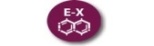 Enerxía media comida de 3-8 años: (Kcal día 1400-1600):  489kcal (hidratos de carbono 56%, lípidos 25%, proteínas 19%, sodio 2/2,4g)Enerxía media comida de 9-13 años: (Kcal día 1600-2000):510kcal(hidratos de carbono 56%, lípidos 25%, proteínas 19%, sodio 2/2,4g)Enerxía media comida de 14-18 años: (Kcal día 2000-2200): 563kcal(hidratos de carbono 56%, lípidos 25%, proteínas 19%, sodio 2/2,4g)glute ovos    peixelácteos   crustáceos   moluscos sulfitosEnerxía media comida de 3-8 años: (Kcal día 1400-1600):  489kcal (hidratos de carbono 56%, lípidos 25%, proteínas 19%, sodio 2/2,4g)Enerxía media comida de 9-13 años: (Kcal día 1600-2000):510kcal(hidratos de carbono 56%, lípidos 25%, proteínas 19%, sodio 2/2,4g)Enerxía media comida de 14-18 años: (Kcal día 2000-2200): 563kcal(hidratos de carbono 56%, lípidos 25%, proteínas 19%, sodio 2/2,4g)glute ovos    peixelácteos   crustáceos   moluscos sulfitosEnerxía media comida de 3-8 años: (Kcal día 1400-1600):  489kcal (hidratos de carbono 56%, lípidos 25%, proteínas 19%, sodio 2/2,4g)Enerxía media comida de 9-13 años: (Kcal día 1600-2000):510kcal(hidratos de carbono 56%, lípidos 25%, proteínas 19%, sodio 2/2,4g)Enerxía media comida de 14-18 años: (Kcal día 2000-2200): 563kcal(hidratos de carbono 56%, lípidos 25%, proteínas 19%, sodio 2/2,4g)glute ovos    peixelácteos   crustáceos   moluscos sulfitosEnerxía media comida de 3-8 años: (Kcal día 1400-1600):  489kcal (hidratos de carbono 56%, lípidos 25%, proteínas 19%, sodio 2/2,4g)Enerxía media comida de 9-13 años: (Kcal día 1600-2000):510kcal(hidratos de carbono 56%, lípidos 25%, proteínas 19%, sodio 2/2,4g)Enerxía media comida de 14-18 años: (Kcal día 2000-2200): 563kcal(hidratos de carbono 56%, lípidos 25%, proteínas 19%, sodio 2/2,4g)glute ovos    peixelácteos   crustáceos   moluscos sulfitos